ПОСТАНОВЛЕНИЕ« __29__»__08___2018 г.  № __453___а. ХакуринохабльО внесении изменений в муниципальную Программу«Социальная поддержка населениямуниципального образования «Шовгеновский район»    На основании Постановления главы администрации МО «Шовгеновский район» «Об утверждении Порядка разработки, реализации и оценки эффективности муниципальных программ МО «Шовгеновский район» № 483 от 18.11.2013 года глава администрации «Шовгеновский район»ПОСТАНОВИЛ:    1. Внести в муниципальную программу «Социальная поддержка населения муниципального образования  «Шовгеновский район» на 2014-2020 годы утвержденной, постановлением главы администрации МО «Шовгеновский район» от 28.11.2013 года № 530 следующие изменения:    1.1. пункт 1 постановления слова «2014-2020 годы» заменить словами «2014-2023 годы»;    1.2. в паспорте муниципальной Программы «Социальная поддержка населения муниципального образования «Шовгеновский район» в позиции «Прогнозируемые объемы и источники финансирования целевой программы слова «Общий объем финансирования Программы составляет 18703,302 тыс. рублей, за счет средств районного бюджета, из них:     в 2014 г. – 2601,34   тыс. рублей;     в 2015 г. – 2771,462 тыс. рублей;     в 2016 г. – 2882,9     тыс. рублей;     в 2017 г. -  3293,0     тыс. рублей;     в 2018 г. -  2361,6     тыс. рублей;     в 2019 г. -  2396,5     тыс. рублей;     в 2020 г. -  2396,5     тыс. рублей;»изложить в следующей редакции: «Общий объем финансирования Программы составляет 33981,002 тыс. рублей,  за счет средств районного бюджета, из них:     в 2014 г. – 2601,34   тыс. рублей;     в 2015 г. – 2771,462 тыс. рублей;     в 2016 г. – 2882,9     тыс. рублей;     в 2017 г. -  3293,0     тыс. рублей;     в 2018 г. -  2361,6     тыс. рублей;     в 2019 г. -  3558,7     тыс. рублей;     в 2020 г. -  3858,0     тыс. рублей;     в 2021 г. -  4218,0     тыс. рублей;     в 2022 г. -  4218,0     тыс. рублей;     в 2023 г. -  4218,0     тыс. рублей;»     1.3. в разделе  «Ресурсное обеспечение Программы» в позиции «Общий объем финансирования Программы» составляет  18703,302 тыс. рублей за счет районного бюджета, из них:      в 2014 г. – 2601,34   тыс. рублей;     в 2015 г. – 2771,462 тыс. рублей;     в 2016 г. – 2882,9     тыс. рублей;     в 2017 г. – 3293,0     тыс. рублей;     в 2018 г. – 2361,6     тыс. рублей;     в 2019 г. – 2396,5     тыс. рублей;     в 2020 г. – 2396,5     тыс. рублей»изложить в следующей редакции «Общий объем финансирования Программы  составляет 33981,002 тыс. рублей за счет районного бюджета, из них:      в 2014 г. – 2601,34   тыс. рублей;     в 2015 г. – 2771,462 тыс. рублей;     в 2016 г. – 2882,9     тыс. рублей;     в 2017 г. -  3293,0     тыс. рублей;     в 2018 г. -  2361,6     тыс. рублей;     в 2019 г. -  3558,7     тыс. рублей;     в 2020 г. -  3858,0     тыс. рублей;     в 2021 г. -  4218,0     тыс. рублей;     в 2022 г. -  4218,0     тыс. рублей;     в 2023 г. -  4218,0     тыс. рублей;»     1.4. приложение 1 муниципальной Программы «Социальная поддержканаселения муниципального образования «Шовгеновский район» изложить в новой редакции;     1.5. приложение 2 муниципальной Программы «Социальная поддержканаселения муниципального образования «Шовгеновский район» изложить в новой редакции;     1.6. в паспорте муниципальной Подпрограммы «Социальная поддержка граждан муниципального образования «Шовгеновский район» в позиции «Объемы и источники финансирования Подпрограммы» слова «Общие затраты на реализацию по годам за счет средств районного бюджета –18213,162 тыс. рублей за счет средств районного бюджета, из них:     в 2014 г. – 2426,2   тыс. рублей;     в 2015 г. – 2681,462 тыс. рублей;     в 2016 г. – 2792,9     тыс. рублей;     в 2017 г. – 3203,0     тыс. рублей;     в 2018 г. – 2316,6     тыс. рублей;     в 2019 г. – 2396,5     тыс. рублей;     в 2020 г. – 2396,5     тыс. рублей»изложить в следующей редакции «Общие затраты на реализацию по годам за счет средств районного бюджета 32790,862 тыс. рублей за счет средств районного бюджета, из них:     в 2014 г. – 2426,2   тыс. рублей;     в 2015 г. – 2681,462 тыс. рублей;     в 2016 г. – 2792,9     тыс. рублей;     в 2017 г. -  3203,0     тыс. рублей;     в 2018 г. -  2316,6     тыс. рублей;     в 2019 г. -  3418,7     тыс. рублей;     в 2020 г. -  3718,0     тыс. рублей;     в 2021 г. -  4078,0     тыс. рублей;     в 2022 г. -  4078,0     тыс. рублей;     в 2023 г. -  4078,0   тыс. рублей;»     1.7. в паспорте муниципальной Подпрограммы «Социальная поддержка граждан муниципального образования «Шовгеновский район» в позиции «Обоснование объема финансовых ресурсов, необходимых для реализации Подпрограммы» слова «Объем бюджетных ассигнований на реализацию Подпрограммы составит 18213,162 тыс. рублей, в том числе по годам:     в 2014 г. – 2426,2    тыс. рублей;     в 2015 г. – 2681,462 тыс. рублей;     в 2016 г. – 2792,9     тыс. рублей;     в 2017 г. – 3203,0     тыс. рублей;     в 2018 г. – 2316,6     тыс. рублей;     в 2019 г. – 2396,5     тыс. рублей;     в 2020 г. – 2396,5     тыс. рублей»изложить в следующей редакции «Объем бюджетных ассигнований на реализацию Подпрограммы составит 32790,862  тыс. рублей, в том числе по годам:     в 2014 г. – 2426,2     тыс. рублей;     в 2015 г. – 2681,462 тыс. рублей;     в 2016 г. – 2792,9     тыс. рублей;     в 2017 г. – 3203,0     тыс. рублей;     в 2018 г. – 2316,6     тыс. рублей;     в 2019 г. – 3418,7     тыс. рублей;     в 2020 г. – 3718,7     тыс. рублей     в 2021 г. – 4078,0     тыс. рублей;     в 2022 г. – 4078,0     тыс. рублей;     в 2023 г. – 4078,0     тыс. рублей»     1.8.приложение 1 муниципальной Подпрограммы «Социальная поддержка граждан муниципального образования «Шовгеновский район» изложить в новой редакции;     1.9. приложение 2 муниципальной Подпрограммы «Социальная поддержка граждан муниципального образования «Шовгеновский район» изложить в новой редакции;     1.10. приложение 3 муниципальной Подпрограммы «Социальная поддержка граждан муниципального образования «Шовгеновский район» изложить в новой редакции;     1.11. в паспорте муниципальной Подпрограммы «Организация временного трудоустройства несовершеннолетних и безработных граждан в муниципальном образовании «Шовгеновский район» в позиции «Объемы и источники финансирования Подпрограммы» слова «Общие затраты на реализацию по годам за счет средств районного бюджета 85,14 тыс. руб. в том числе:     в 2014 г. –  85,14 тыс. рублей;     в 2015 г.       -      тыс. рублей;     в 2016 г. –    -      тыс. рублей;     в 2017 г.       -      тыс. рублей;     в 2018 г.       -      тыс. рублей;     в 2019 г. –    -      тыс. рублей;     в 2020 г.       -      тыс. рублей;изложить в следующей редакции «Объемы и источники финансирования Подпрограммы» слова «Общие затраты на реализацию по годам за счет средств районного бюджета 335,14 тыс. руб. в том числе:     в 2014 г.  – 85,14 тыс. рублей;     в 2015 г.  -      -     тыс. рублей;     в 2016 г.   -     -     тыс. рублей;     в 2017 г.   -     -     тыс. рублей;     в 2018 г.  -      -     тыс. рублей;     в 2019 г.  -  50,0   тыс. рублей;     в 2020 г.  -  50,0   тыс. рублей;     в 2021 г.  -  50,0   тыс. рублей;     в 2022 г. -   50,0   тыс. рублей;     в 2023 г. -   50,0   тыс. рублей»     1.12. в паспорте муниципальной Подпрограммы «Организация временного трудоустройства несовершеннолетних и безработных граждан в муниципальном образовании «Шовгеновский район» в позиции «Обоснование объема финансовых ресурсов, необходимых для реализации Подпрограммы» слова «Объем бюджетных ассигнований на реализацию Подпрограммы составит 85,14 тыс. рублей, в том числе по годам:      в 2014 г.  – 85,14 тыс. рублей;      в 2015 г.  -      -     тыс. рублей;      в 2016 г.   -     -     тыс. рублей;      в 2017 г.   -     -     тыс. рублей;      в 2018 г.  -      -     тыс. рублей;      в 2019 г.  -      -     тыс. рублей;      в 2020 г.  -      -     тыс. рублей»изложить в следующей редакции слова «Объем бюджетных ассигнований на реализацию Подпрограммы составит 335,14 тыс. рублей, в том числе по годам:     в 2014 г.  – 85,14 тыс. рублей;     в 2015 г.  -      -     тыс. рублей;     в 2016 г.   -     -     тыс. рублей;     в 2017 г.   -     -     тыс. рублей;     в 2018 г.  -      -     тыс. рублей;     в 2019 г.  -  50,0   тыс. рублей;     в 2020 г.  -  50,0   тыс. рублей;     в 2021 г.  -  50,0   тыс. рублей;     в 2022 г. -   50,0   тыс. рублей;     в 2023 г. -   50,0   тыс. рублей»      1.13. приложение 1 муниципальной Подпрограммы «Организация временного трудоустройства несовершеннолетних и безработных граждан в муниципальном образовании «Шовгеновский район» изложить в новой редакции;      1.14. приложение 2 муниципальной Подпрограммы «Организация временного трудоустройства несовершеннолетних и безработных граждан в муниципальном образовании «Шовгеновский район» изложить в новой редакции;      1.15. в паспорте муниципальной Подпрограммы «Повышение эффективности муниципальной поддержки социально-ориентированных некоммерческих организаций в муниципальном  образовании «Шовгеновский район» в позиции «Объемы и источники финансирования Подпрограммы» слова «Общие затраты на реализацию по годам за счет средств районного бюджета 405,0 тыс. руб. в том числе:      в 2014 г. – 90,0 тыс. рублей;      в 2015 г. -  90,0 тыс. рублей;      в 2016 г. -  90,0 тыс. рублей;      в 2017 г. – 90,0 тыс. рублей;      в 2018 г.–  45,0 тыс. рублей;      в 2019 г. –   -     тыс. рублей;      в 2020 г. –    -    тыс. рублей»изложить в следующей редакции «Объемы и источники финансирования Подпрограммы» слова «Общие затраты на реализацию по годам за счет средств районного бюджета  855,0  тыс. руб. в том числе:      в 2014 г. – 90,0 тыс. рублей;      в 2015 г. -  90,0 тыс. рублей;      в 2016 г. -  90,0 тыс. рублей;      в 2017 г. – 90,0 тыс. рублей;      в 2018 г.–  45,0 тыс. рублей;      в 2019 г. – 90,0 тыс. рублей;      в 2020 г. – 90,0 тыс. рублей;      в 2021 г.–  90,0 тыс. рублей;      в 2022 г. – 90,0 тыс. рублей;      в 2023 г. – 90,0 тыс. рублей»      1.16. в паспорте муниципальной Подпрограммы «Повышение эффективности муниципальной поддержки социально-ориентированных некоммерческих организаций в муниципальном  образовании «Шовгеновский район» в позиции «Обоснование объема финансовых ресурсов, необходимых для реализации Подпрограммы» слова «Объем бюджетных ассигнований на реализацию Подпрограммы составит 405,0 тыс. рублей, в том числе по годам:      в 2014 г. – 90,0 тыс. рублей;      в 2015 г. -  90,0 тыс. рублей;      в 2016 г. -  90,0 тыс. рублей;      в 2017 г. – 90,0 тыс. рублей;      в 2018 г.–  45,0 тыс. рублей;      в 2019 г. –   -     тыс. рублей;      в 2020 г. –    -    тыс. рублей»изложить в следующей редакции слова «Объем бюджетных ассигнований на реализацию Подпрограммы составит 855,0 тыс. рублей, в том числе по годам:      в 2014 г. – 90,0 тыс. рублей;      в 2015 г. -  90,0 тыс. рублей;      в 2016 г. -  90,0 тыс. рублей;      в 2017 г. – 90,0 тыс. рублей;      в 2018 г.–  45,0 тыс. рублей;      в 2019 г. – 90,0 тыс. рублей;      в 2020 г. – 90,0 тыс. рублей;      в 2021 г.–  90,0 тыс. рублей;      в 2022 г. – 90,0 тыс. рублей;      в 2023 г. – 90,0 тыс. рублей»      1.17. приложение 1 муниципальной Подпрограммы «Повышение эффективности муниципальной поддержки социально-ориентированных некоммерческих организаций в муниципальном  образовании «Шовгеновский район» изложить в новой редакции;      1.18. приложение 2 муниципальной Подпрограммы «Повышение эффективности муниципальной поддержки социально-ориентированных некоммерческих организаций в муниципальном  образовании «Шовгеновский район» изложить в новой редакции;      1.19. приложение 3 муниципальной Подпрограммы «Повышение эффективности муниципальной поддержки социально-ориентированных некоммерческих организаций в муниципальном  образовании «Шовгеновский район» изложить в новой редакции;     2. Настоящее Постановление опубликовать в районной газете «Заря».     3. Контроль за исполнением настоящего Постановления возложить назаместителя главы, начальника управления экономического развития и торговли Аутлева А.З.Глава администрацииМО «Шовгеновский район»                                                                 Р. Р. АутлевРЕСПУБЛИКА АДЫГЕЯАдминистрация муниципального образования«Шовгеновский район»385440, а. Хакуринохабль, ул. Шовгенова, 9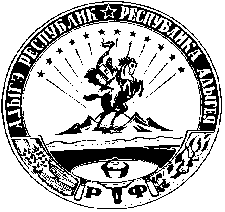 АДЫГЭ РЕСПУБЛИКМуниципальнэобразованиеу«Шэуджэн район»иадминистрацие385440, къ. Хьакурынэхьабл,ур. ШэуджэнымыцI, 9